A l'aide du visionnage des extraits du Parlement, compléter le tableau ci-dessous :Relever aussi les différents lieux et fonctions :Nom du PersonnageNom de la fonction et bord politiqueMissions au sein de l'Union Européenne.Position et intérêt sur la proposition de loi du Shark Finning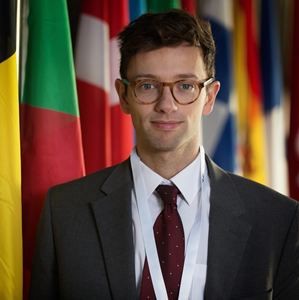 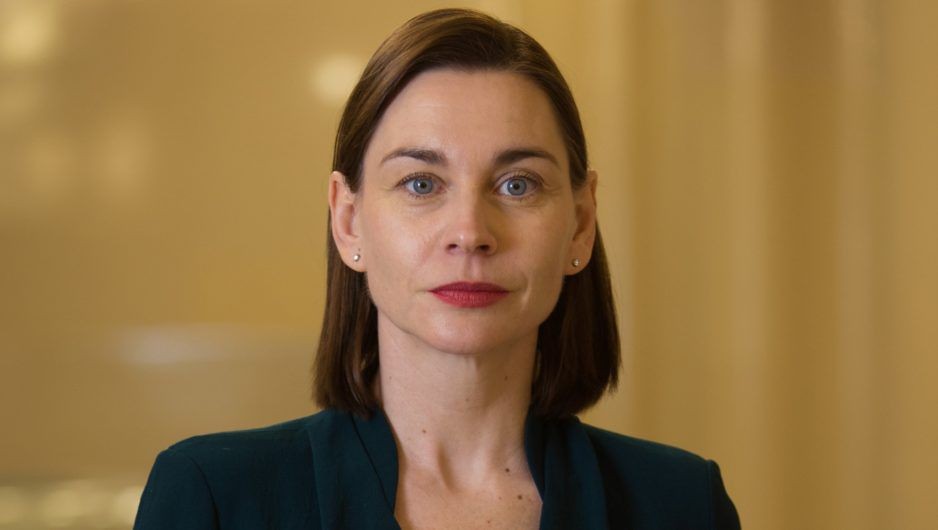 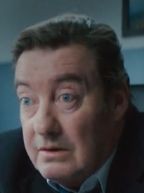 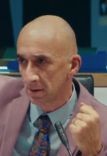 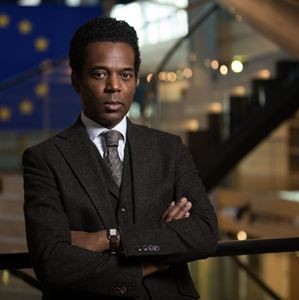 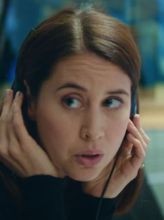 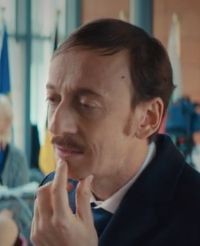 BRUXELLESPersonnagesActionsBRUXELLESCommission de la pêcheBRUXELLESBureau des députésBRUXELLESRéunion de négociationSTRASBOURGParlement européenSTRASBOURGSTRASBOURG